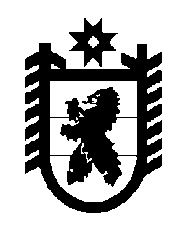 Российская Федерация Республика Карелия    УКАЗГЛАВЫ РЕСПУБЛИКИ КАРЕЛИЯО внесении изменений в указы Главы Республики Карелия от 5 сентября 2002 года № 119 и от 23 декабря 2010 года № 1921. Внести в Положение о внештатном советнике Главы Республики Карелия, утвержденное Указом Главы Республики Карелия  от 5 сентября 2002 года № 119 «О внештатных советниках Главы Республики Карелия» (Собрание законодательства Республики Карелия, 2002, № 9, ст. 1107; 2004, № 2, ст. 177), следующие изменения:1) пункт 1 изложить в следующей редакции:  «1. Внештатный советник Главы Республики Карелия (далее – внештатный советник) назначается Главой Республики Карелия на срок его полномочий или на иной срок, определенный Главой Республики Карелия в пределах срока его полномочий, для выполнения определенного задания.               В своей деятельности внештатный советник руководствуется законода-тельством Российской Федерации и Республики Карелия. При назначении внештатному советнику определяются вопросы его ведения.»;2) дополнить пунктами 1.1, 1.2 следующего содержания:«1.1. Исполнение обязанностей внештатного советника прекращается в связи с истечением срока полномочий, на который он был назначен. Полномочия внештатного советника могут быть прекращены Главой Республики Карелия досрочно по заявлению внештатного советника или по инициативе Главы Республики Карелия.1.2. Внештатный советник осуществляет свою деятельность на общественных началах.».2. Внести в Положение о служебных удостоверениях лиц, назначаемых на должности и освобождаемых от должностей Главой Республики Карелия, внештатных советников Главы Республики Карелия и специальных представителей Главы Республики Карелия по вопросам взаимодействия с федеральными органами государственной власти, утвержденное Указом Главы Республики Карелия  от 23 декабря 2010 года № 192 «Об утверждении Положения о служебных удостоверениях лиц, назначаемых на должности и освобождаемых от должностей Главой Республики Карелия, внештатных советников Главы Республики Карелия и специальных представителей Главы Республики Карелия по вопросам взаимодействия с федеральными органами государственной власти» (Собрание законодательства Республики Карелия, 2010, № 12, ст. 1661; 2011, № 12, ст. 2009; 2012, № 7, ст. 1296; 2014, № 2,             ст. 170; № 12, ст. 2242) (далее – Положение о служебных удостоверениях), следующие изменения:1) в пункте 3:абзац второй признать утратившим силу;  в абзаце третьем слова «и Уполномоченного по защите прав предпринимателей в Республике Карелия» заменить словами «, Уполномо-ченного по защите прав предпринимателей в Республике Карелия и внештатных советников Главы Республики Карелия»; 2) в пункте 10:в абзаце первом слова «или истечении срока полномочий внештатных советников Главы Республики Карелия или специальных представителей Главы Республики Карелия по вопросам взаимодействия с федеральными органами государственной власти» заменить словами «, истечении срока полномочий или досрочном прекращении полномочий внештатных советников Главы Республики Карелия, истечении срока полномочий специальных представителей Главы Республики Карелия по вопросам взаимодействия с федеральными органами государственной власти»;в абзаце четвертом слова «или в день истечения срока полномочий внештатного советника Главы Республики Карелия или специального представителя Главы Республики Карелия по вопросам взаимодействия с федеральными органами государственной власти» заменить словами «, в день истечения срока полномочий или досрочного прекращения полномочий внештатного советника Главы Республики Карелия, в день истечения срока полномочий специального представителя Главы Республики Карелия по вопросам взаимодействия с федеральными органами государственной власти»;3) в пункте 12 слова «Руководителем Администрации» заменить словами «заместителем Главы Республики Карелия – Руководителем Администрации».3. Установить, что служебные удостоверения внештатных советников Главы Республики Карелия, выданные до вступления в силу настоящего Указа, действительны до окончания указанного в них срока.При истечении срока действия служебного удостоверения внештатного советника Главы Республики Карелия указанное лицо должно сдать удостоверение по месту его получения в порядке, установленном Положением о служебных удостоверениях.            Глава Республики  Карелия                                                               А.П. Худилайненг. Петрозаводск29  февраля 2016 года№ 10